Конспект урока по геометрии 8 классТема урока: Теорема ПифагораЦели: формирование у учащихся знания теоремы Пифагора и ее доказательства, применять теорему Пифагора для решения задач на нахождение неизвестных сторон прямоугольного треугольникаспособствовать развитию познавательных интересов учащихся, логического мышления, развитию культуры математической речи.Тип урока: изучение нового материалаОборудование: компьютер, проекционный экран, проектор.На уроке применяются элементы следующих современных образовательных технологий: эвристические технологии, технологии проблемного обучения, групповые технологии, здоровьесберегающие технологии, информационно-компьютерные технологии.Ход урока.Приветствие, настрой на работу.Проверка домашнего задания.Формулирование цели и задач урока.Учитель предлагает решить две задачи.Задача 1. Велосипедист и пешеход отправились одновременно из одного населенного пункта в противоположных направлениях: пешеход со скоростью 5 км/ч, а велосипедист со скоростью 12 км/ч. Какое расстояние будет между ними через один час? (ответ: 17 км)    V  пешехода 5 км/ч               V велосипедиста 12 км/ч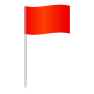 Задача 2. Велосипедист и пешеход отправились одновременно из одного населенного пункта в разных направлениях: пешеход - на юг со скоростью 5 км/ч, а велосипедист - на запад со скоростью 12 км/ч. Какое расстояние будет между ними через один час?V велосипедиста 12 км/чS = ?                                                         V  пешехода 5 км/чАнализ ситуации приводит учащихся к осознанию невозможности решения задачи ранее известными способами. Таким образом, возникает необходимость в расширении знания учащихся о соотношениях в прямоугольном треугольнике, которое содержится в теореме Пифагора.Учащиеся сами должны сформулировать цель и задачи урока.Актуализация знаний.а) повторить таблицу квадратовб) вычислить √16, √64, √400, √256в) вопросы для обсуждения- как называют стороны прямоугольного треугольника;- по какой формуле находят площадь квадрата;- по какой формуле находят площадь прямоугольного треугольника;- какие основные свойства площадей вы знаете?5) Открытие нового знания.Практическая работа – исследование Постройте прямоугольный треугольник с катетами а = 3см, b = 4см;Измерьте гипотенузу треугольника с = …Вычислите квадрат гипотенузы;Вычислите сумму квадратов катетов;Сравните полученные результаты и сделайте вывод;(Делают вывод: 52 = 32 + 42, то есть в данном прямоугольном треугольнике квадрат гипотенузы равен сумме квадратов катетов).Доказательство теоремы ПифагораИсторическая справка о Пифагоре (доклад ученика). Теорема Пифагора. В прямоугольном треугольнике квадрат гипотенузы равен сумме квадратов катетов.Доказательство: Рассмотрим прямоугольный треугольник с катетами a, b и гипотенузой c. Докажем что Указания учителя:1.Постройте прямоугольный треугольник и обозначьте его катеты и гипотенузу  a, b, c.2.Достройте треугольник до квадрата, сторона которого равна сумме катетов данного треугольника  a + b.3.Запишите, чему равна площадь этого квадрата.4.Постройте внутри квадрата, используя его прямые углы, еще три прямоугольных треугольникас катетами a и b и  гипотенузой с. 5. Из каких фигур составлен квадрат со стороной  a+b?6. Воспользовавшись свойствами площадей многоугольников, запишите,чему равна площадь кадрата со стороной   a+b.7. Используя формулу сокращенного умножения, разложите (a+b)2 8. Приравняйте полученные в 6 и 7 выражения площадей.9.Теорема Пифагора доказана.7)Закрепление новых знаний1.Решите задачу 2 о велосипедисте и пешеходе, которую мы рассматривали в начале урока2.Дан прямоугольный треугольник с катетами a и b и гипотенузой с. Заполните таблицу.3.Найдите периметр прямоугольника, если его диагональ равна 10 см ,а одна из сторон 6см4.На расстоянии 40 м друг от друга растут две сосны: одна высотой 15 м,а вторая 6 м. Можно ли вычислить расстояние между верхушками этих сосен?5. В прямоугольном треугольнике найдите неизвестные стороны,если катеты относятся как 3:4, а гипотенуза равна 45 см.8) Подведение итогов урокаНа каких рисунках допущены ошибки? 9) Домашнее задание№483 №484 (аб) Задача: В прямоугольном треугольнике найдите неизвестные стороны,если катет и гипотенуза относятся как 12:13, а второй катет равен 10 см.с2 = a2 + b2Стороныabc17242113121641220